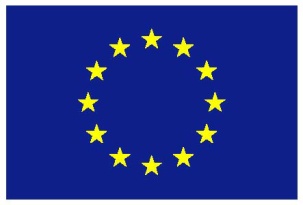 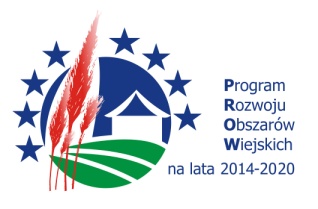 ZP.271.1.2016Załącznik nr 5do SIWZ(pieczęć wykonawcy)                                     	…………………………, data…...................Wykaz osób do realizacji zamówienia na zadanie:„Budowa drogi gminnej 100145L od km 3+700,0 do km 5+146,35 w miejscowości Bukowice – Kolonia i Mariampol, Gmina Leśna Podlaska” OŚWIADCZENIEOświadczam/oświadczamy٭, że …………………………….. wskazana/wskazany٭                         w powyższym wykazie, posiada wymagane w SIWZ uprawnienia budowlane do kierowania robotami budowlanymi w zakresie specjalności drogowej.                   ......................................................                                                      podpisy osób uprawnionych                                                    do reprezentowania wykonawcy٭ niepotrzebne skreślić Imięi NazwiskoKwalifikacje zawodowe/ WykształcenieDoświadczenie (w  latach)Zakres  wykonywanych czynności w trakcie realizacji zamówieniaInformacja            o podstawie dysponowania tymi osobami…..................…..................…...............….....................….....................…..............................…..............................osoba będąca            w bezpośrednim dysponowaniu/ osoba  udostępniona przez inne podmioty٭